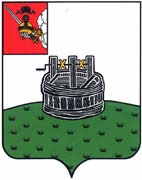 ГЛАВА ГРЯЗОВЕЦКОГО МУНИЦИПАЛЬНОГО ОКРУГАП О С Т А Н О В Л Е Н И Е                 г. ГрязовецО награждении Дипломом главы Грязовецкого муниципального округаВ соответствии с Положением о Дипломе главы Грязовецкого муниципального округа, утвержденным постановлением главы Грязовецкого муниципального округа от 10.11.2022 № 259 «О поощрениях главы Грязовецкого муниципального округа», Положением о проведении смотра-конкурса на лучшую организацию работы в области мобилизационной подготовки на территории Грязовецкого муниципального округа в 2023 году, протоколом заседания комиссии по подведению итогов проведения смотра-конкурса от 18.09.2023 года, ПОСТАНОВЛЯЮ:Наградить Дипломом главы Грязовецкого муниципального округа:ЯБЛОКОВУ Зою Витальевну, главного специалиста Комьянского территориального управления администрации Грязовецкого муниципального округа, занявшую 1 место  в смотре-конкурсе на лучшую организацию работы в области мобилизационной подготовки на территории Грязовецкого муниципального округа в 2023 году среди органов местного самоуправления Грязовецкого муниципального округа в части организации осуществления воинского учета и предназначения граждан Российской Федерации, пребывающих в запасе Вооруженных Сил Российской Федерации;ГЕРАСИМОВУ Наталью Вадимовну, главного специалиста Юровского территориального управления администрации Грязовецкого муниципального округа, занявшую 2 место в смотре-конкурсе на лучшую организацию работы в области мобилизационной подготовки на территории Грязовецкого муниципального округа в 2023 году среди органов местного самоуправления Грязовецкого муниципального округа в части организации осуществления воинского учета и предназначения граждан Российской Федерации, пребывающих в запасе Вооруженных Сил Российской Федерации;СМИРНОВУ Екатерину Алексеевну, инспектора Ростиловского территориального управления администрации Грязовецкого муниципального округа, занявшую 3 место  в смотре-конкурсе на лучшую организацию работы в области мобилизационной подготовки на территории Грязовецкого муниципального округа  в 2023 году среди органов местного самоуправления Грязовецкого муниципального округа в части организации осуществления воинского учета и предназначения граждан Российской Федерации, пребывающих в запасе Вооруженных Сил Российской Федерации;АНТОНОВУ Екатерину Валентиновну, начальника отдела кадров БУЗ ВО «Грязовецкая ЦРБ», занявшую 1 место в смотре-конкурсе на лучшую организацию работы в области мобилизационной подготовки на территории Грязовецкого муниципального округа в 2023 году среди предприятий и организаций, расположенных на территории Грязовецкого муниципального округа, в части организации осуществления воинского учета и предназначения граждан Российской Федерации, пребывающих в запасе Вооруженных Сил Российской Федерации;ЗАХАРОВУ Юлию Николаевну, специалиста по кадрам Грязовецкого лесхоза – филиала САУ лесного хозяйства ВО «Вологдалесхоз», занявшую 2 место  в смотре-конкурсе на лучшую организацию работы в области мобилизационной подготовки на территории Грязовецкого муниципального округа в 2023 году среди предприятий и организаций, расположенных на территории Грязовецкого муниципального округа, в части организации осуществления воинского учета и предназначения граждан Российской Федерации, пребывающих в запасе Вооруженных Сил Российской Федерации;ВАХРУШЕВУ Светлану Валентиновну, инспектора по кадрам СА(колхоза) им. Калинина, занявшую 3 место в смотре-конкурсе на лучшую организацию работы в области мобилизационной подготовки на территории Грязовецкого муниципального округа в 2023 году среди предприятий и организаций, расположенных на территории Грязовецкого муниципального округа, в части организации осуществления воинского учета и предназначения граждан Российской Федерации, пребывающих в запасе Вооруженных Сил Российской Федерации;ПОЛЯКОВА Константина Алексеевича, главного механика Грязовецкого лесхоза – филиала САУ лесного хозяйства ВО «Вологдалесхоз», занявшего 1 место в смотре-конкурсе на лучшую организацию работы в области мобилизационной подготовки на территории Грязовецкого муниципального округа в 2023 году среди предприятий и организаций, расположенных на территории Грязовецкого муниципального округа в части организации осуществления учета мобилизованных транспортных ресурсов и их предназначения;ЕВСТИГНЕЕВА Сергея Васильевича, главного инженера Племенного завода-колхоза «Аврора», занявшего 2 место в смотре-конкурсе на лучшую организацию работы в области мобилизационной подготовки на территории Грязовецкого муниципального округа в 2023 году среди предприятий и организаций, расположенных на территории Грязовецкого муниципального округа в части организации осуществления учета мобилизованных транспортных ресурсов и их предназначения;ТИЩЕНКО Александра Валерьевича, начальника АТС Грязовецкого ЛПУ МГ- филиала ООО «Газпром трансгаз Ухта», занявшего 3 место в смотре-конкурсе на лучшую организацию работы в области мобилизационной подготовки на территории Грязовецкого муниципального округа в 2023 году среди предприятий и организаций, расположенных на территории Грязовецкого муниципального округа в части организации осуществления учета мобилизованных транспортных ресурсов и их предназначения;ЯБЛОКОВУ Зою Витальевну, главного специалиста Комьянского территориального управления администрации Грязовецкого муниципального округа, занявшую 1 место  в смотре-конкурсе на лучшую организацию работы в области мобилизационной подготовки на территории Грязовецкого муниципального округа в 2023 году среди органов местного самоуправления Грязовецкого муниципального округа в части создания и содержания базы мобилизационного развертывания военных комиссариатов, необходимой для мобилизации людских и транспортных ресурсов;ГЕРАСИМОВУ Наталью Вадимовну, главного специалиста Юровского территориального управления администрации Грязовецкого муниципального округа,  занявшую 2 место в смотре-конкурсе на лучшую организацию работы в области мобилизационной подготовки на территории Грязовецкого муниципального округа в 2023 году среди органов местного самоуправления Грязовецкого муниципального округа в части создания и содержания базы мобилизационного развертывания военных комиссариатов, необходимой для мобилизации людских и транспортных ресурсов;СМИРНОВУ Екатерину Алексеевну, инспектора Ростиловского территориального управления администрации Грязовецкого муниципального округа, занявшую 3 место  в смотре-конкурсе на лучшую организацию работы в области мобилизационной подготовки на территории Грязовецкого муниципального округа в 2023 году среди органов местного самоуправления Грязовецкого муниципального округа в части создания и содержания базы мобилизационного развертывания военных комиссариатов, необходимой для мобилизации людских и транспортных ресурсов.Глава Грязовецкого муниципального округа                                               С.А. Фёкличев16.10.2023№306